АДМИНИСТРАЦИЯ МУНИЦИПАЛЬНОГО ОБРАЗОВАНИЯ «ЯРЦЕВСКИЙ РАЙОН» СМОЛЕНСКОЙ ОБЛАСТИП О С Т А Н О В Л Е Н И Еoт  16.06.2021№_0732	В соответствии с постановлением Администрации муниципального образования «Ярцевский район» Смоленской области от 06.10.2020 № 1160 «Об утверждении Порядка разработки и реализации муниципальных программ, Порядка проведения оценки эффективности реализации муниципальных программ и создании комиссии» Администрация муниципального образования «Ярцевский район» Смоленской области п о с т а н о в л я е т:1. Внести в постановление Администрации муниципального образования «Ярцевский район» Смоленской области от 28.12.2018 № 1648 «Об утверждении муниципальной программы «Обеспечение общественного порядка и профилактика преступлений и правонарушений на территории Ярцевского района Смоленской области» на 2019-2023 годы (в редакции постановления от 25.04.2019 № 0513, от 09.07.2019 № 0913, от 27.12.2019 № 1783, от 27.12.2019 № 1798, от 30.12.2020 № 1604, от 30.12.2020 № 1605), (далее - муниципальная программа) следующие изменения:1.1. Строку 7 «Объемы ассигнований муниципальной программы (по годам реализации и в разрезе источников финансирования) паспорта муниципальной программы изложить в следующей редакции: 1.2. Раздел 4 «Обоснование ресурсного обеспечения муниципальной программы» изложить в следующей редакции:«Общий объем финансирования муниципальной программы на 2019-2023 годы в разрезе источников финансирования:1.3. Строку 6 «Объемы ассигнований муниципальной подпрограммы «Профилактика наркомании и противодействие незаконному обороту наркотиков на территории муниципального образования «Ярцевский район» Смоленской области» муниципальной программы «Обеспечение общественного порядка и профилактика преступлений и правонарушений на территории Ярцевского района Смоленской области» на 2019-2023 годы» (по годам реализации и в разрезе источников финансирования) паспорта муниципальной подпрограммы изложить в следующей редакции: 1.4. Абзац 1 раздела 4 «Обоснование ресурсного обеспечения  подпрограммы «Профилактика наркомании и противодействие незаконному обороту наркотиков на территории муниципального образования «Ярцевский район» Смоленской области» изложить в следующей редакции: «Общий объем финансирования муниципальной подпрограммы на 2019-2023 годы в разрезе источников финансирования: 1.5 Подпрограммы 1 «Профилактика наркомании и противодействие незаконному обороту наркотиков на территории муниципального образования «Ярцевский район» Смоленской области» основного мероприятия 1 дополнить пунктами 1.42 и 1.43 следующего содержания:1.6 Пункт 1.35, строки «Итого по подпрограмме 1» и «Итого по муниципальной программе» муниципальной программы «Обеспечение общественного порядка и профилактика преступлений и правонарушений на территории Ярцевского района Смоленской области» на 2019-2023 годы изложить в следующей редакции: 	2. Опубликовать данное постановление в газете «Вести Привопья» и разместить на официальном сайте Администрации муниципального образования «Ярцевский район» Смоленской области (yarcevo.admin-smolensk.ru).3. Контроль за исполнением настоящего постановления возложить на заместителя Главы муниципального образования «Ярцевский район» Смоленской области Н.Н.Соловьеву.Глава муниципального образования «Ярцевский район» Смоленской области		          	       	     В.С. МакаровО внесении изменений в постановление Администрации муниципального образования «Ярцевский район» Смоленской области от 28.12.2018 № 1648Объемы ассигнований муниципальной программы  (по годам реализации и в разрезе источников финансирования)Общий объем ассигнований муниципальной программы составляет 6 674 018,43 рублей,в том числе по годам реализации:- 2019 год – 1 181 638,66 рублей;- 2020 год –1 162 717, 28 рублей;- 2021 год – 1 332 825,93 рублей;-2022 год – 1 498 418,28 рублей;- 2023 год – 1 498 418,28 рублейв том числе по источникам финансирования:2019 год:- бюджет муниципального образования «Ярцевский район» Смоленской области – 76 894 рублей;- бюджет муниципального образования Ярцевское городское поселение Ярцевского района Смоленской области – 1 104 744, 66 рублей;2020 год:- бюджет муниципального образования «Ярцевский район» Смоленской области – 62 489,00 рублей;- бюджет муниципального образования Ярцевское городское поселение Ярцевского района Смоленской области – 1 110 228,28 рублей;2021 год:- бюджет муниципального образования «Ярцевский район» Смоленской области –42 671,65 рублей;- бюджет муниципального образования Ярцевское городское поселение Ярцевского района Смоленской области – 1 290 154,28 рублей2022 год:- бюджет муниципального образования «Ярцевский район» Смоленской области -      0,0  рублей;- бюджет муниципального образования Ярцевское городское поселение Ярцевского района Смоленской области - 1 498 418,28 рублей; 2023 год:- бюджет муниципального образования «Ярцевский район» Смоленской области – 0,0 рублей;- бюджет муниципального образования Ярцевское городское поселение Ярцевского района Смоленской области – 1 498 418,28  рублей;Основные мероприятияИсточник финансирования                                   Объем финансирования (руб.)                                   Объем финансирования (руб.)                                   Объем финансирования (руб.)                                   Объем финансирования (руб.)                                   Объем финансирования (руб.)Основные мероприятияИсточник финансированиявсего2019 год2020 год2021 год2022 год2023 годМероприятие 1 - Предупреждение преступлений и правонарушенийБюджет МО «Ярцевский район» Смоленской области94 88371 89422 989000Бюджет МО Ярцевское городское поселение Ярцевского района Смоленской области6 363 963,781 104 744,661 071 228,281 257 154,281 465 418,281 465 418,28Мероприятие 2 – Предупреждение  проявлений экстремизма,  терроризма, межрелигиозной и межнациональной розни.Бюджет МО «Ярцевский район» Смоленской области15 0005 0005 0005 00000Мероприятие 3 – Оказание помощи лицам, отбывшим наказание в виде лишения свободы, и содействие их социальной реабилитацииБюджет МО «Ярцевский район» Смоленской области------Подпрограмма 1 «Профилактика наркомании и противодействие незаконному обороту наркотиков на территории муниципального образования «Ярцевский район» Смоленской области»Основное мероприятие 1. Реализация мер по профилактике наркомании и противодействию незаконному обороту наркотиковБюджет МО «Ярцевский район» Смоленской области72 171,65-34 50037 671,6500Подпрограмма 1 «Профилактика наркомании и противодействие незаконному обороту наркотиков на территории муниципального образования «Ярцевский район» Смоленской области»Основное мероприятие 1. Реализация мер по профилактике наркомании и противодействию незаконному обороту наркотиковБюджет МО Ярцевское городское поселение Ярцевского района Смоленской области128 000-29 00033 00033 00033 000Всего:Всего:6 674 018,431 181 638,661 162 717,281 332 825,931 498 418,281 498 418,28Из них:бюджет МО «Ярцевский район» Смоленской области Из них:бюджет МО «Ярцевский район» Смоленской области 182 054,6576 89462 48942 671,6500Бюджет МО Ярцевское городское поселение Ярцевского района Смоленской областиБюджет МО Ярцевское городское поселение Ярцевского района Смоленской области6 491 963,781 104 744,661 100 228,281 290 154,281 498 418,281 498 418,28Объемы ассигнований муниципальной подпрограммы (по годам реализации и в разрезе источников финансирования)Общий объем ассигнований подпрограммы составляет 200 171,65 рублей, в том числе по годам реализации:2019 год-0 рублей2020 год – 63 500 рублей2021 год  - 70 671,65 рублей2022 год – 33 000 рублей2023 год - 33 000 рублейВ том числе по источникам финансирования2020 год Бюджет муниципального образования «Ярцевский район» Смоленской области – 34 500 рублейБюджет муниципального образования Ярцевское городское поселение Смоленской области - 29 000 рублей2021 годБюджет муниципального образования «Ярцевский район» Смоленской области – 37 671,65 рублейБюджет муниципального образования Ярцевское городское поселение Смоленской области - 33 000 рублей2022 годБюджет муниципального образования «Ярцевский район» Смоленской области – 0  рублейБюджет муниципального образования Ярцевское городское поселение Смоленской области - 33 000 рублей2023 годБюджет муниципального образования «Ярцевский район» Смоленской области – 0  рублейБюджет муниципального образования Ярцевское городское поселение Смоленской области - 33 000 рублейИсточники финансирования подпрограммыВсегоОбъемы финансирования подпрограммы (руб.)Объемы финансирования подпрограммы (руб.)Объемы финансирования подпрограммы (руб.)Источники финансирования подпрограммыВсего2020 г.2021 г.2022 г.2023 г.Бюджет муниципального образования «Ярцевский район»72 171,6534 50037 671,6500Бюджет муниципального образования Ярцевское городское поселение Смоленской области128 00029 00033 00033 00033 000ИТОГО200 171,6563 50070 671,6533 00033 000Основное мероприятие 1. Реализация мер по профилактике наркомании и противодействию незаконному обороту наркотиковОсновное мероприятие 1. Реализация мер по профилактике наркомании и противодействию незаконному обороту наркотиковОсновное мероприятие 1. Реализация мер по профилактике наркомании и противодействию незаконному обороту наркотиковОсновное мероприятие 1. Реализация мер по профилактике наркомании и противодействию незаконному обороту наркотиковОсновное мероприятие 1. Реализация мер по профилактике наркомании и противодействию незаконному обороту наркотиковОсновное мероприятие 1. Реализация мер по профилактике наркомании и противодействию незаконному обороту наркотиковОсновное мероприятие 1. Реализация мер по профилактике наркомании и противодействию незаконному обороту наркотиковОсновное мероприятие 1. Реализация мер по профилактике наркомании и противодействию незаконному обороту наркотиковОсновное мероприятие 1. Реализация мер по профилактике наркомании и противодействию незаконному обороту наркотиковОсновное мероприятие 1. Реализация мер по профилактике наркомании и противодействию незаконному обороту наркотиков1.42Разработка и внедрение в практику работы программ, ориентированных на формирование здорового образа жизни («Мое здоровье», «Как стать здоровым»), проведение «Уроков здоровья» для обучающихся образовательных организацийКомитет по образованию и молодёжной политике;образовательные организацииБюджет муниципального образования «Ярцевский район»Ххххххх1.42Разработка и внедрение в практику работы программ, ориентированных на формирование здорового образа жизни («Мое здоровье», «Как стать здоровым»), проведение «Уроков здоровья» для обучающихся образовательных организацийКомитет по образованию и молодёжной политике;образовательные организацииБюджет муниципального образования Ярцевское городское поселениеххххххх1.43Оказание социальных услуг (в том числе срочных социальных услуг) наркозависимым гражданам, прошедшим лечение от наркомании и медицинскую реабилитацию, и членам их семей (при наличии внутрисемейного  конфликта с лицами с наркотической зависимостью), признанным нуждающимися в социальном обслуживанииотдел социальной защиты населения в Ярцевском районе Департамента Смоленской области по социальному развитиюБюджет муниципального образования «Ярцевский район»ххххххх1.43Оказание социальных услуг (в том числе срочных социальных услуг) наркозависимым гражданам, прошедшим лечение от наркомании и медицинскую реабилитацию, и членам их семей (при наличии внутрисемейного  конфликта с лицами с наркотической зависимостью), признанным нуждающимися в социальном обслуживанииотдел социальной защиты населения в Ярцевском районе Департамента Смоленской области по социальному развитиюБюджет муниципального образования Ярцевское городское поселениехххххххОсновное мероприятие 1. Реализация мер по профилактике наркомании и противодействию незаконному обороту наркотиковОсновное мероприятие 1. Реализация мер по профилактике наркомании и противодействию незаконному обороту наркотиковОсновное мероприятие 1. Реализация мер по профилактике наркомании и противодействию незаконному обороту наркотиковОсновное мероприятие 1. Реализация мер по профилактике наркомании и противодействию незаконному обороту наркотиковОсновное мероприятие 1. Реализация мер по профилактике наркомании и противодействию незаконному обороту наркотиковОсновное мероприятие 1. Реализация мер по профилактике наркомании и противодействию незаконному обороту наркотиковОсновное мероприятие 1. Реализация мер по профилактике наркомании и противодействию незаконному обороту наркотиковОсновное мероприятие 1. Реализация мер по профилактике наркомании и противодействию незаконному обороту наркотиковОсновное мероприятие 1. Реализация мер по профилактике наркомании и противодействию незаконному обороту наркотиковОсновное мероприятие 1. Реализация мер по профилактике наркомании и противодействию незаконному обороту наркотиков1.35.Разработка, изготовление и размещение социальной рекламы, направленной на профилактику  преступности, правонарушений, употребления наркотиков, жестокого обращения с детьми и подростками, на пропаганду семейных ценностей и здорового образа жизни на территории г.ЯрцевоКомитет по образованию и молодёжной политике (МБУ «ЯМЦ»)Бюджет муниципального образования «Ярцевский район»171,65171,65ххххх1.35.Разработка, изготовление и размещение социальной рекламы, направленной на профилактику  преступности, правонарушений, употребления наркотиков, жестокого обращения с детьми и подростками, на пропаганду семейных ценностей и здорового образа жизни на территории г.ЯрцевоАдминистрация МО «Ярцевский район, Управление ЖКХБюджет муниципального образования Ярцевское городское поселение63 00021 00021 00021 000хххИтого по подпрограмме 1хВсего136 671,6570 671,6533 00033 000хххИтого по подпрограмме 1хв том числе:Итого по подпрограмме 1хБюджет МО «Ярцевский район»37 671,6537 671,65хххххИтого по подпрограмме 1хБюджет муниципального образованияЯрцевское городское поселение 99 00033 00033 00033 000хххВСЕГО ПО МУНИЦИПАЛЬНОЙ ПРОГРАММЕ:ВСЕГО ПО МУНИЦИПАЛЬНОЙ ПРОГРАММЕ:хВсего4 329 662,491 332 825,931 498 418,281 498 418,28хххВСЕГО ПО МУНИЦИПАЛЬНОЙ ПРОГРАММЕ:ВСЕГО ПО МУНИЦИПАЛЬНОЙ ПРОГРАММЕ:хв том числе:ВСЕГО ПО МУНИЦИПАЛЬНОЙ ПРОГРАММЕ:ВСЕГО ПО МУНИЦИПАЛЬНОЙ ПРОГРАММЕ:хБюджет муниципального образования «Ярцевский район»42 671,6542 671,65хххххВСЕГО ПО МУНИЦИПАЛЬНОЙ ПРОГРАММЕ:ВСЕГО ПО МУНИЦИПАЛЬНОЙ ПРОГРАММЕ:хБюджет муниципального образованияЯрцевское городское поселение 4 286 990, 841 290 154,281 498 418,281 498 418,28ххх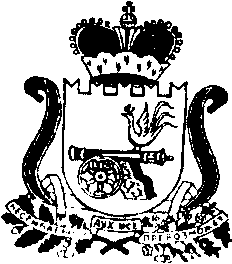 